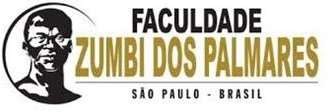 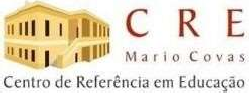 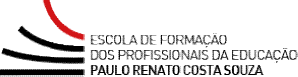 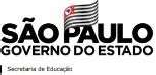 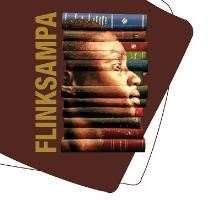 FestivalAfroMinuto-FlinkSampa/2021“L I M A  B A R R E T O ”FestivalAfroMinuto-FlinkSampa/2021“L I M A  B A R R E T O ”ANEXO I–FICHA DE INSCRIÇÃO e AUTORIZAÇÃO DO REPRESENTANTE LEGAL P RA MENORES DE 18 (DEZOITO) ANOS(PREENCHER PREFERENCIALMENTE POR DIGITAÇÃO OU EM LETRA BASTÃO LEGÍVEL)ANEXO I–FICHA DE INSCRIÇÃO e AUTORIZAÇÃO DO REPRESENTANTE LEGAL P RA MENORES DE 18 (DEZOITO) ANOS(PREENCHER PREFERENCIALMENTE POR DIGITAÇÃO OU EM LETRA BASTÃO LEGÍVEL)DIRETORIA DE ENSINO: ESCOLA:DIRETORIA DE ENSINO: ESCOLA:Nome do(a) estudante(a):IDADE:	RA ou RGSérie/Classe:Endereço:Complemento:Bairro:Cidade:Telefone residencial:(	)Celular(	):Professor (a) orientador(a) E-mail:Professor (a) orientador(a) E-mail:Inserir o endereço do LINK DO VÍDEO postado no YOUTUBE:Inserir o endereço do LINK DO VÍDEO postado no YOUTUBE:AUTORIZAÇÃO DO REPRESENTANTE LEGAL PARA MENORES DE 18(DEZOITO) ANOSAUTORIZAÇÃO DO REPRESENTANTE LEGAL PARA MENORES DE 18(DEZOITO) ANOSAutorizoo(a)estudante:Autorizoo(a)estudante:RA/RGnº	participar e cumprir todas as etapas definidas no regulamento doRA/RGnº	participar e cumprir todas as etapas definidas no regulamento doConcursoFLINKSAMPA/2021AfroMinuto–“LIMA BARRETO”ConcursoFLINKSAMPA/2021AfroMinuto–“LIMA BARRETO”Nome Completo da/o representante legal do (a) estudante:Nome Completo da/o representante legal do (a) estudante:R.G.:	CPF:R.G.:	CPF:Assinatura: 	Assinatura: 	Local:	Data:Local:	Data: